EXECUTIVE SUMMARYPENGEMBANGAN E-MEDIA PEMBELAJARAN BAHASA INDONESIA BERBASIS POWER POINT YANG INTERAKTIF SISWA KELAS IV SDN 35 PAGAMBIRAN KOTA PADANGOleh :FITRIA SUCI MARTINDNPM 1810013411158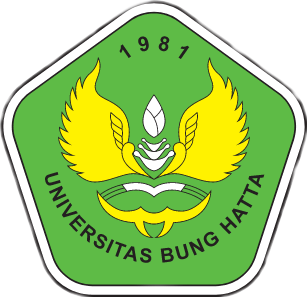 PROGRAM STUDI PENDIDIKAN GURU SEKOLAH DASARFAKULTAS KEGURUAN DAN  ILMU PENDIDIKANUNIVERSITAS BUNG HATTAPADANG2022 HALAMAN PERSETUJUANEXECUTIVE SUMMERYPENGEMBANGAN E-MEDIA PEMBELAJARAN BAHASA INDONESIA BERBASIS POWER POINT YANG INTERAKTIF SISWA KELAS IV SDN 35 PAGAMBIRAN KOTA PADANGDisusun Oleh :Fitria Suci MartindNPM 1810013411158Summery ini berdasarkann skripsi yang berjudul “PENGEMBANGAN E-MEDIA PEMBELAJARAN BAHASA INDONESIA BERBASIS POWER POINT YANG INTERAKTIF SISWA KELAS IV SDN 35 PAGAMBIRAN KOTA PADANG” untuk persyaratan wisuda 2022.Padang, 	Februari 2022Disetujui olehPembimbing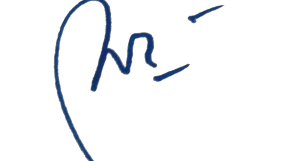 Dr. Wirnita, S.Pd. M.M.EXECUTIVE SUMMERYFitria Suci Martind. 2022. Pengembangan E-Media Pembelajaran Bahasa Indonesia Berbasis Power Point yang Interaktif Siswa Kelas IV SDN 35 Pagambiran Kota Padang. Skripsi. Pendidikan Guru Sekolah Dasar, Fakultas Keguruan dan Ilmu Pendidikan.Pembimbing : Dr. Wirnita, S.Pd. M.M.	Pendidikan adalah proses belajar yang dilalui seseorang guna mendapatkan ilmu pengetahuan, mengasah kemampuan, memperbaiki perilaku dan mengembangkan potensi diri baik itu kepribadian, kecerdasan, maupun keterampilan yang ada dalam diri seseorang itu, dengan adanya pendidikan seseorang dapat memanfaatkan ilmu pengetahuannya baik untuk diri sendiri, masyarakat, bangsa dan negara.Dalam pembelajaran di sekolah didapati guru mengajar tidak menggunakan media pembelajaran, guru mengajar secara konvensional. Sehingga selama proses belajar mengajar berlangsung, terlihat siswa masih banyak yang tidak fokus dalam proses pembelajaran, siswa banyak yang tidur-tiduran, mengobrol dengan teman dan tidak mencatat materi yang dijelaskan oleh guru. Oleh karena itu, peneliti melakukan penelitian yang berjudul “Pengembangan E-Media Pembelajaran Bahasa Indonesia Berbasis Power Point yang Interaktif Siswa Kelas IV SDN 35 Pagambiran Kota Padang”.Jenis penelitian yang dilakukan adalah penelitian Research and Development (R&D) dengan menggunakan model pengembangan 4D yaitu define, design, development dan disseminate. Karena keterbatasan waktu, penelitian ini hanya sampai tahap development. Subjek uji coba media pembelajaran bahasa Indonesia ini adalah siswa kelas IV SDN 35 Pagambiran yang berjumlah 27 orang siswa. Selanjutnya dilakukan tahap validasi pada media yang sudah dirancang, media divalidasi oleh 3 orang dosen Fakultas Keguruan dan Ilmu Pendidikan, Universitas Bung Hatta. Untuk tahap praktikalitas dilakukan setelah tahap validasi dan layak diuji cobakan untuk mengetahui tingkat kepraktisan media. Lalu tahap efektivitas dilakukan dengan cara memberikan evaluasi pre-tes dan post-tes untuk mengetahui tingkat efektivitas media.Berdasarkan hasil penelitian pengembangan media pembelajaran bahasa Indonesia berbasis power point diperoleh rata-rata validasi secara keseluruhan 96% dengan kriteria sangat valid, sedangkan untuk rata-rata praktikalits oleh guru secara keseluruan diperoleh rata-rata 91% dan siswa keseluruhan  dengan rata-rata 91% dengan kriteria sangat praktis, lalu efektivitas secara keseluruhan diperoleh rata-rata 94% dengan kriteria sangat efektiv.Dengan dimikian pengembangan media pembelajaran bahasa Indonesia berbasis power point diperoleh kriteria sangat valid, praktis, dan efektiv dalam pembelajaran bahasa Indonesia, sehingga dapat digunakan sebagai salah satu media dalam pembelajaran di kelas IV SDN 35 Pagambiran Kota Padang.EXECUTIVE SUMMERYFitria Suci Martind. 2022. Development of Indonesian Resource Based Power Point Interactive Students IV SDN 35 Pambiran Padang City. Essay. Elementary School Teacher's Education. Faculty of Teachery and Education.Mentor : Dr. Wirnita, S.Pd. M.M.Education is a learning process that a person goes through in order to gain knowledge, hone abilities, improve behavior and develop self potential both personality, intelligence, and skills that exist within a person, with education a person can take advantage of his knowledge both for himself and the community nation and state.In learning at school, it was found that the teacher did not use instructional media, the teacher taught conventionally.  So that during the teaching and learning process, it was seen that there were still many students who did not focus on the learning process, many students were sleeping, chatting with friends and not taking notes on the material explained by the teacher.  Therefore, the researcher conducted a study entitled "Development of Interactive Power Point Based Indonesian Learning E-Media for Fourth Grade Students at SDN 35 Pagambiran, Padang City".The type of research conducted is Research and Development (R&D) research using a 4D development model, namely define, design, development and disseminate.  Due to time constraints, this research only reached the development stage.  The test subjects of this Indonesian language learning media were the fourth grade students of SDN 35 Pagambiran, totaling 27 students.  Furthermore, the validation stage was carried out on the media that had been designed, the media was validated by 3 lecturers at the Faculty of Teacher Training and Education, Bung Hatta University.  For the practicality stage, it is carried out after the validation stage and deserves to be tested to determine the level of practicality of the media.  Then the effectiveness stage is carried out by providing pre-test and post-test evaluations to determine the level of media effectiveness.Based on the results of research on the development of Indonesian language learning media based on power point, the overall validation average is 96% with very valid criteria, while the practical average by the teacher as a whole is obtained an average of 91% and overall students with an average of 91%.  with very practical criteria, then the overall effectiveness obtained an average of 94% with very effective criteria.In this way, the development of Indonesian language learning media based on power point obtained very valid, practical, and effective criteria in learning Indonesian, so that it can be used as a medium in learning in class IV SDN 35 Pagambiran, Padang City.DAFTAR PUSTAKATrianto. (2009). Mendesain model pembelajaran inovatif-progresif:konsep, landasan, dan implementasinya pada tingkat satuan pendidikan. Jakarta:Kencana Prenada Media Grup.